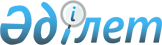 О внесении изменений в решение Зайсанского районного маслихата от 6 марта 2014 года № 23-2 "Об утверждении Правил оказания социальной помощи, установления размеров и определения перечня отдельных категорий нуждающихся граждан"
					
			Утративший силу
			
			
		
					Решение Зайсанского районного маслихата Восточно-Казахстанской области от 12 августа 2016 года № 5-6/4. Зарегистрировано Департаментом юстиции Восточно-Казахстанской области 23 августа 2016 года № 4659. Утратило силу решением Зайсанского районного маслихата Восточно-Казахстанской области от 23 мая 2024 года № 22/4-VIII
      Сноска. Утратило силу решением Зайсанского районного маслихата Восточно-Казахстанской области от 23.05.2024 № 22/4-VIII (вводится в действие по истечении десяти календарных дней после дня его первого официального опубликования).
      Примечание РЦПИ.
      В тексте документа сохранена пунктуация и орфография оригинала.
      В соответствии с пунктом 2-3 статьи 6 Закона Республики Казахстан от 23 января 2001 года "О местном государственном управлении и самоуправлении в Республике Казахстан", постановлением Правительства Республики Казахстан от 21 мая 2013 года № 504 "Об утверждении Типовых правил оказания социальной помощи, установления размеров и определения перечня отдельных категорий нуждающихся граждан" маслихат Зайсанского района РЕШИЛ:
      Внести в решение Зайсанского районного маслихата от 6 марта 2014 года № 23-2 "Об утверждении Правил оказания социальной помощи, установления размеров и определения перечня отдельных категорий нуждающихся граждан" (зарегистрирован в Реестре государственной регистрации нормативных правовых актов за № 3217, опубликовано в районной газете "Достық" 12 апреля 2014 года № 29) следующие изменения: 
      1. В правилах оказания социальной помощи, установления размеров и определения перечня отдельных категорий нуждающихся граждан, утвержденных указанным решением:
      в пункте 1:
      подпункт 8) изложить в следующей редакции;
      "8) уполномоченная организация – отдел Зайсанского района Департамента "Центр обслуживания населения – филиала некоммерческое акционерное общество "Государственная корпорация "Правительство для граждан" по Восточно-Казахстанской области;
       пункт 21 исключить.
      2. Настоящее решение вводится в действие по истечении десяти календарных дней после дня его первого официального опубликования.
					© 2012. РГП на ПХВ «Институт законодательства и правовой информации Республики Казахстан» Министерства юстиции Республики Казахстан
				
      Председатель сессии

О. Шарипбеков

      Секретарь районного маслихата

Д. Ыдырышев
